NEWSLETTER TITLE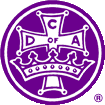 court name and #, city, stateNATIONAL & STATE NEWSARTICLE TITLE   Text ARTICLE TITLE   Text ARTICLE TITLE   Text COURT NEWSARTICLE TITLE   Text ARTICLE TITLE   Text ARTICLE TITLE   Text ARTICLE TITLE   Text ARTICLE TITLE   Text ARTICLE TITLE   Text ARTICLE TITLE   Text ARTICLE TITLE   Text ARTICLE TITLE   Text NameREGENTAddressCity, State Zip